INSTRUCTIONS FOR COMPLETION OF THE EMPLOYEE DISCIPLINARY NOTICETo enter text, you must click in the boxes that say “Click here to enter text.” To edit text, you must click your mouse directly in the text you wish to edit. 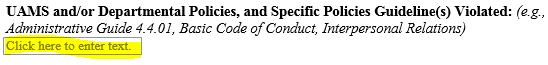 For each section, please include the details described below:Summary of Incident and Unacceptable Behavior/Performance: Include a detailed summary of dates, timelines, and witness statements where applicableUAMS and/or Departmental Policies, and Specific Policies or Guideline(s) Violated: Name the policy or guidelines violated including the specific section(s) of the policyAdverse Impact(s) to Department/Organization: Describe the adverse impact to UAMS or the DepartmentExpectations for Future Behavior/Performance: Outline what is expected of the employee in the futurePrior Disciplinary Actions Taken: List all RELATED disciplinary actions, if anyConsequences for Future Violations:  Outline consequences for subsequent violations** If a section does not apply to your employee, insert N/A.If you have additional questions on how to complete the form, please call Employee Relations at 526-6462 for assistance.EMPLOYEE DISCIPLINARY NOTICE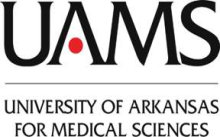 Please check the appropriate box or boxes: 	  ORAL WARNING (Remains in dept.,	 WRITTEN WARNING           Documentation Only)   DISMISSAL  	   INELIGIBLE FOR REHIRE  		*See U of A Board Policy 405.6, Termination of Employment states: An employee who has been dismissed for cause, as defined in the policy, or who has been designated as not eligible for rehire shall not be eligible for reemployment within any of the University of Arkansas System’s campuses, units or divisions.SECTION 1.Summary of Incident and Unacceptable Behavior/Performance: UAMS and/or Departmental Policies, and Specific Policies or Guideline(s) Violated:Adverse Impact(s) to Department/Organization: Expectations for Future Behavior/Performance: Prior RELATED Disciplinary Actions Taken: Consequences for Future Violations:  SECTION 2.	____  I have read the above notice and AGREE.  I understand that the purpose for this warning was accurately and fairly described above. ____  I have read the above notice but DISAGREE.   I understand that I have 10 working days (from the date I sign this form) to advance this issue to the grievance process.  It is MY responsibility to refer to UAMS Administrative Guide, 4.4.16, Employee Grievance Procedure for guidance on the process if I choose to file a grievance or to seek review of the ineligible for rehire designation.  	SEND WRITTEN & TERMINATION NOTICES TO OHR, EMPLOYEE RELATIONS ~ SLOT 564Date received:________________  Reviewed by:___________________________    CODE:___________DateEmployee NameSAP NumberWork NumberEmployee’s PositionDepartment Name/Supervisor’s Signature                                                       SAP #Date/Department Head’s Signature                                            SAP #Date/Employee  SignatureDateCOMMENTS: COMMENTS: COMMENTS: /Signature of Individual Expressing CommentsDate